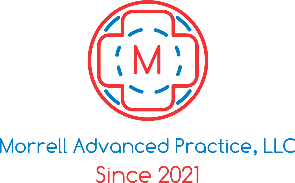 Consent for CareTO THE PATIENT: You have the right, as a patient, to be informed about your condition and the recommended surgical, medical or diagnostic procedure to be used so that you may make the decision whether or not to undergo any suggested treatment or procedure after knowing the risks and hazards involved. At this point in your care, no specific treatment plan has been recommended. This consent form is simply an effort to obtain your permission to perform the evaluation necessary to identify the appropriate treatment and/or procedure for any identified condition(s). This consent provides Morrell Advanced Practice, LLC (“us”, “we” or “our”) with your permission to perform: Procedure (“Services”): 											By signing below, you are consenting to the above-listed Services. You have the right to discuss the Services with us or another medical provider about the purpose, potential risks and benefits of any test ordered for you. If you have any concerns regarding any test or treatment recommend by your health care provider, we encourage you to ask questions.  I voluntarily request a physician, and/or mid-level provider (Nurse Practitioner, Physician Assistant, or Clinical Nurse Specialist), and other health care providers or the designees as deemed necessary, to perform reasonable and necessary medical examination, testing and treatment for the condition which has brought me to seek care at this practice. I understand that if additional testing, invasive or interventional procedures are recommended, I will be asked to read and sign additional consent forms prior to the test(s) or procedure(s). I certify that I have read and fully understand the above statements and consent fully and voluntarily to its contents. _______________________________			_______________________________Signature of Patient or Representative			Date_______________________________			_______________________________Printed Name 						Relationship to Patient